ЗАЯВКАна участие в муниципальной Ярмаркепедагогических находок  «Есть идея!»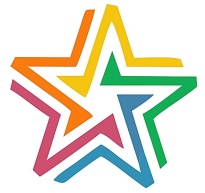 Дата подачи заявки: 1. Сведения об участнике1. Сведения об участникеФИО автора (полностью)Должность Место работы (№ ОУ)Личный e-mail Личный телефон для связи2. Описание ресурса2. Описание ресурсаНазвание ресурсаНоминация ресурсаАннотация к ресурсу ПредметТема (по программе)Класс3. Классификация ресурса3. Классификация ресурсаТип  ресурса (авторский ЭОР, дидактический материал, модели, авторский методический прием и форма работы)Для кого предназначен ресурс (для обучающихся, преподавателей)4. Технические требования4. Технические требованияНазвание файла (латинскими буквами без пробелов не более 12-15 символов, например, test_11.doc)Mustonen_MA_44Объем ресурса Ограничения по объему  (например:  презентация 2-5 Мб)Название стартового файла (для сайтов или комплекта материалов)5. Правовая информация5. Правовая информацияЯ даю согласие на использование моего ресурса в образовательных целях в других образовательных учреждениях и публикацию в журнале «Столичное образование» Да/нет